Upravni odjel za prostorno uređenje,       graditeljstvo i zaštitu okolišaKLASA: 112-03/18-01/3URBROJ: 2170/1-06-02/2-18-11Rijeka, 21. ožujka 2018.	Pročelnica Upravnog odjela za prostorno uređenje, graditeljstvo i zaštitu okoliša Primorsko-goranske županije, temeljem članka 24. stavak 5. Zakona o službenicima i namještenicima u lokalnoj i područnoj (regionalnoj) samoupravi („Narodne novine“ broj 86/08, 61/11 i 4/18), donosiO D L U K UO PONIŠTENJU OGLASA	Poništava se Oglas za prijam u službu 1 izvršitelja na određeno vrijeme radi zamjene duže vrijeme odsutnog službenika na radnom mjestu „Savjetnik / Savjetnica za prostorno uređenje i graditeljstvo II“ – Ispostava u Malom Lošinju Upravnog odjela za prostorno uređenje, graditeljstvo i zaštitu okoliša, KLASA: 112-03/18-01/3, URBROJ: 2170/1-06-02/2-18-2 od 23. veljače 2018. godine, objavljenog dana 01. ožujka 2018. godine na Hrvatskom zavodu za zapošljavanje i web stranici Primorsko-goranske županije www.pgz.hr .                                                                             P R O Č E L N I C A                                           v.r. doc.dr.sc. Koraljka Vahtar-Jurković, dipl. ing.građ.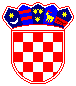            REPUBLIKA HRVATSKA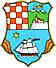            REPUBLIKA HRVATSKA    PRIMORSKO-GORANSKAŽUPANIJA    PRIMORSKO-GORANSKAŽUPANIJA